“青书学堂”使用教程青书学堂web端学习登陆网址：www.qingshuxuetang.com/hbsf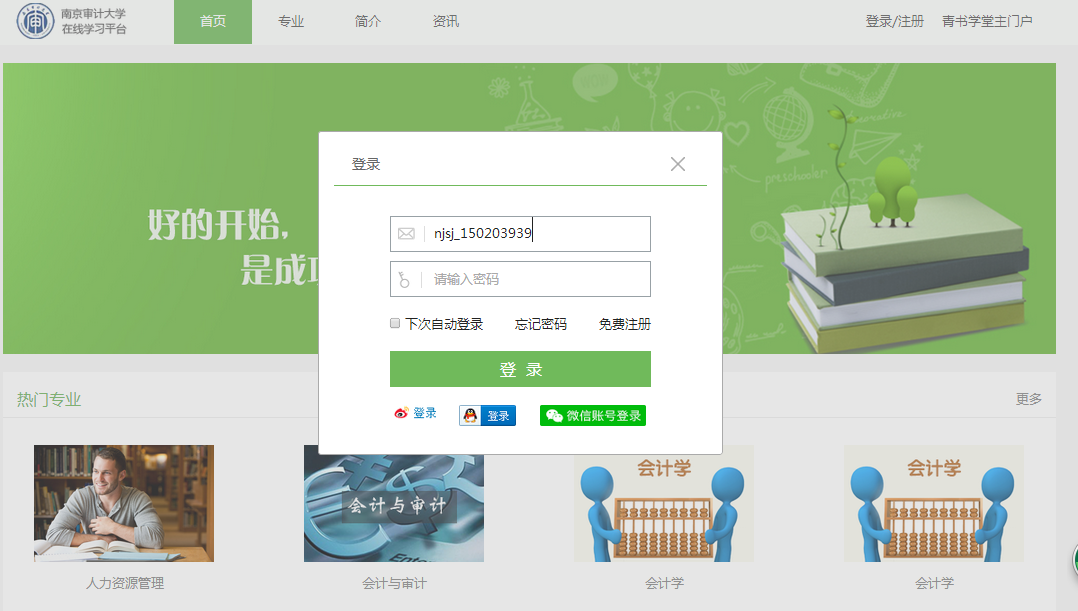 学生账号为：学生学号          密码：身份证出生日期学生选课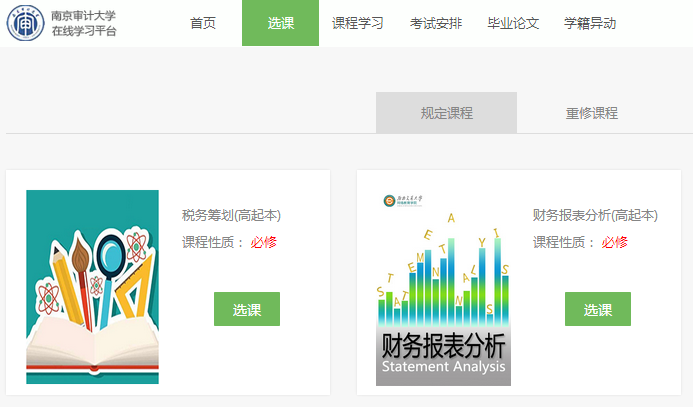 学生进入平台，在选课栏选择该学期所要学习的课程。学生学习课程学习里点击自己所需学习的课程进行学习，完成学业。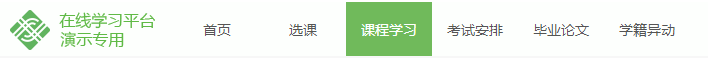 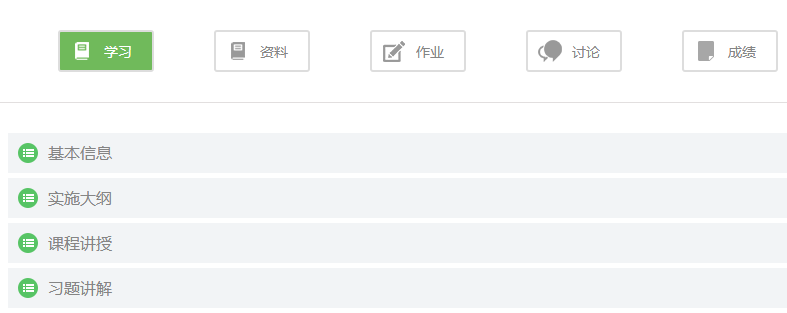 青书学堂app下载1.安卓手机用户登录：www.qingshupad.com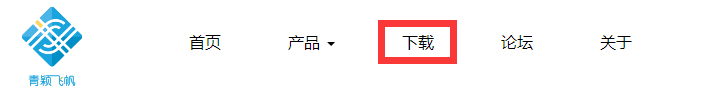 在下载栏下面下载“青书学堂”客户端。2.苹果手机用户在App Store中下载搜索“青书” 下载“青书学堂”客户端。青书学堂登录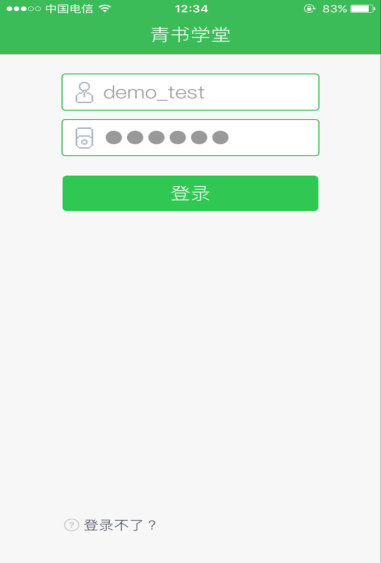 学生学习及看书 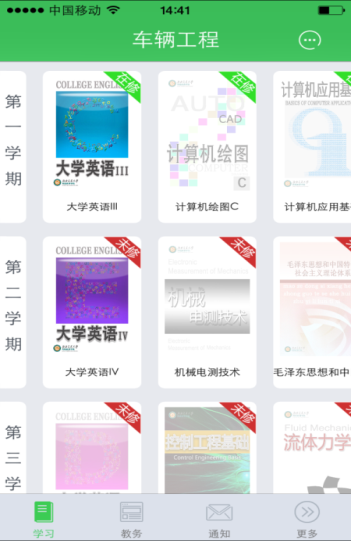 扫描二维码下载手机客户端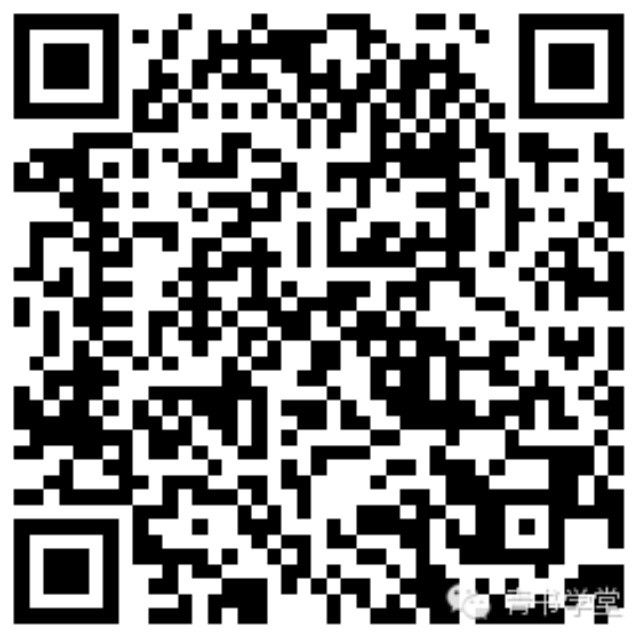 